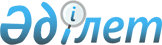 О внесении изменений и дополнений в приказ Председателя Агентства Республики Казахстан по регулированию естественных монополий и защите конкуренции от 26 февраля 2003 года N 57-ОД "Об утверждении Правил включения и исключения из Государственного регистра субъектов естественных монополий"
					
			Утративший силу
			
			
		
					Приказ Председателя Агентства Республики Казахстан по регулированию естественных монополий от 16 марта 2006 года N 73-ОД. Зарегистрирован в Министерстве юстиции Республики Казахстан 28 марта 2006 года N 4143. Утратил силу приказом Председателя Агентства Республики Казахстан по регулированию естественных монополий от 28 марта 2014 года № 64-ОД      Сноска. Утратил силу приказом Председателя Агентства РК по регулированию естественных монополий от 28.03.2014 № 64-ОД (вводится в действие по истечении десяти календарных дней после дня его первого официального опубликования).      В целях совершенствования законодательства Республики Казахстан о естественных монополиях,  ПРИКАЗЫВАЮ: 

      1. Внести в  приказ Председателя Агентства Республики Казахстан по регулированию естественных монополий и защите конкуренции от 26 февраля 2003 года N 57-ОД "Об утверждении Правил включения и исключения из Государственного регистра субъектов естественных монополий" (зарегистрированный в Реестре государственной регистрации нормативных правовых актов Республики Казахстан 21 марта 2003 года под N 2217, опубликованный в газете "Официальная газета" 17 мая 2003 года N 20, внесены изменения и дополнения приказом Председателя Агентства Республики Казахстан по регулированию естественных монополий от 8 декабря 2004 года  N 476-ОД , приказом Председателя Агентства Республики Казахстан по регулированию естественных монополий от 28 февраля 2005 года  N 63-ОД ) следующие изменения и дополнения: 

      в Правилах включения и исключения из Государственного регистра субъектов естественных монополий, утвержденных указанным приказом: 

      в абзаце втором пункта 2 слова "с указанием их полных реквизитов и конкретных видов предоставляемых регулируемых услуг (товаров, работ)" исключить; 

      пункт 7 дополнить предложением следующего содержания: 

      "При этом, уполномоченный орган запрашивает необходимые документы, из перечня документов, предусмотренных пунктом 11 настоящих Правил."; 

      пункт 11 дополнить подпунктами 10) и 11) следующего содержания: 

      "10) бухгалтерский баланс предприятия; 

      11) отчет о результатах финансово-хозяйственной деятельности с расшифровкой доходов и расходов по основной и неосновной деятельности, подписанные руководителем, главным бухгалтером и скрепленные печатью."; 

      главу 3 исключить. 

      2. Юридическому департаменту Агентства Республики Казахстан по регулированию естественных монополий (Джолдыбаева Г.Т.) обеспечить в установленном законодательством порядке государственную регистрацию настоящего приказа в Министерстве юстиции Республики Казахстан. 

      3. Департаменту административной работы и анализа Агентства Республики Казахстан по регулированию естественных монополий (Есиркепов Е.О.) после государственной регистрации настоящего приказа в Министерстве юстиции Республики Казахстан: 

      1) обеспечить в установленном законодательством порядке его опубликование в официальных средствах массовой информации; 

      2) довести настоящий приказ до сведения структурных подразделений и территориальных органов Агентства Республики Казахстан по регулированию естественных монополий. 

      4. Контроль за исполнением настоящего приказа возложить на заместителя Председателя Агентства Республики Казахстан по регулированию естественных монополий Орумбаева А.С. 

      5. Настоящий приказ вводится в действие со дня его официального опубликования.       Председатель 
					© 2012. РГП на ПХВ «Институт законодательства и правовой информации Республики Казахстан» Министерства юстиции Республики Казахстан
				